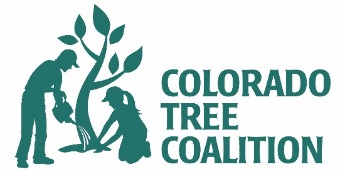 Date:		7/30/2021Location:	Washington Park-Denver 200’ west of 918 South Franklin			Time:		9:00a.m. – 11:30 a.m.AgendaMeeting call to order and introductions – Neal BamesbergerPresident Neal calls meeting to order 9:13IntroductionsDana Coelho – CSFSDonna Davis – CSFSKyle Catrol – Taddaken Tree CompanyAllison Steere – Davey Resource GroupLuke Killoran - LakewoodChuck Garriger – BroomfieldScott GrimesDavid FlaigNeal Bamesberger – Champion TreesAcceptance of 4/23/2021 Meeting Minutes (Attached) – Becky WegnerUnanimous approval of the minutesAcceptance of Treasurer Report – Dave FlaigScott motions for approvalChuck secondsUnanimous approvalOld BusinessWebsite Luke and Micaela recommend getting some professional assistance with transitioning the websitePITO Grant to fund some of this work ($1,700)Dana to put out an RFP for this work and check in with Scott on what all need to be included (i.e. social media marketing)New BusinessNew Grant- Dana CoelhoCO PITO Grant – Strategic PlanningDana to write an RFP for $7,500 CTC to consider contributing additional funds Colorado Public Radio Tree planting$25,000 impacted by natural disastersSome ongoing negotiations around the cost of trees CAL WOOD Fire in Jamestown will be the firstFundingTrees Across Colorado – Gertie Grant 1558 trees Getting bareroot trees from nurseries in OregonTrees Across Colorado to be advertised on the websiteMembership & merchandise– Karen Duez$3,000 from paypal that Dave has to sort throughCTC looking to dissolve inventory of merch moving forwardInclude in Strategic Plan that merch goes to membersTo explore systems where people can purchase merch through a secondary merchant provider, no inventory for CTC to maintainKaren requires follow-up from CTC when it comes to fulfilling tasksEducation and Outreach Programs GrantsCTC Small Grants – Dave FlaigEAB – one dropped out $7,000 paid outCTC – requires follow up to see if recipients will plant in the fallDave to provide reporting information paperwork to recipientsXcel Energy Grants – Dave FlaigFlaig to contact Xcel about funds that were intended for community that dropped out, rolling over to 2022 grant cycleTree CollectionsChampion Tree – Neal BamesbergerCurly leaf mountain mahogany needs more pictures in order to submit for nationalsTree Collections –Kyle SylvesterSelect Tree Evaluation –Dave FlaigKendra and Scot have discussed going through backlog of evaluation formsDana to see if a CSU student can assist with analyzing the dataCommunicationsSocial Media – Kyle Sylvester/Karen DuezWebsite – Micaela Truslove & Luke Killoran Annual Report – Karen DuezNeeds President’s MessageSTEP TreeTAC from GertieEastern/Western conferenceTreasurer reportArbor Day Poster Contest – Kyle SylvesterTrainingFront Range Urban Forestry Council Report – David FlaigTree Risk Assessment – Bill CasselEPIC/EAB - TodayECCFC/WCCFC – Donna DavisCTC to continueOther Business - Next Meeting(s): OctoberExplore Western Urban Forestry Council with Western Slope Leaders or other chapters through the strategic planClarify the role of CSFS in Strategic PlanTDT-8/29CTC Team for 2022Denver Urban Metro Forestry Expansion StrategyRequest CTC endorsementExecutive committee to review by Monday 8/2 for a decisionAdjournCTC Meeting October 8/15 10:00-2:00 LakewoodAdjourn 11:52